TÄIENDKOOLITUSTUNDIDE ARVESTAMINE TEISTE TREENERITE JUURES STAŽEERIMISE TEEL Vastavalt EOK treenerite kutsekomisjoni kinnitatud kutse andmise korra täiendavale juhendile „Erialase täiendkoolituse arvestamise alused“ võib täiendkoolituse muu täiendkoolituse vormina arvestada teiste treenerite juures stažeerimist mahus kuni 8 tundi nelja aasta jooksul.Stažeerimise tunde arvestatakse täiendkoolitusena vaid EKR 6 ja EKR 7 taseme treenerite juures stažeerides. Taotleja peab esitama hindamiskomisjonile treeningtunnis stažeerijana tegutsemise kohta vormikohase stažeerimise tõendi (vt allpool). Stažeerimise tõend peab andma põhjaliku ja selgitustega ülevaate ning hinnangu treeningtunni läbiviimise kohta.  STAŽEERIMISE TÕEND 				_______________________  /kuupäev/ Käesolevaga tõendan, et ______________________________________ /stažööri nimi/ isikukood ____________________________ stažeeris minu, ________________________ ___________________________________ /stažeerimist läbiviiva treeneri nimi ja kutsetase/ juhendamisel __________________________ /ajavahemik/ __________________________ _________________ /asukoht/  mahus ______ tundi.Stažööri poolt läbi viidud treeningtunni korraldus, teemad ja tegevused: 1. 2. 3. 4. 5. Stažeerimist läbiviiva treeneri hinnang stažööri poolt läbiviidud treeningtunnile:Stažeerimist läbiviiva treeneri allkiri _____________________________ Kontakttelefon:  _____________ Stažeerimistõendi laadib stažöör Spordiregistrisse oma täiendkoolitustundide arvestamiseks.
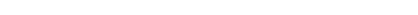 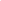 